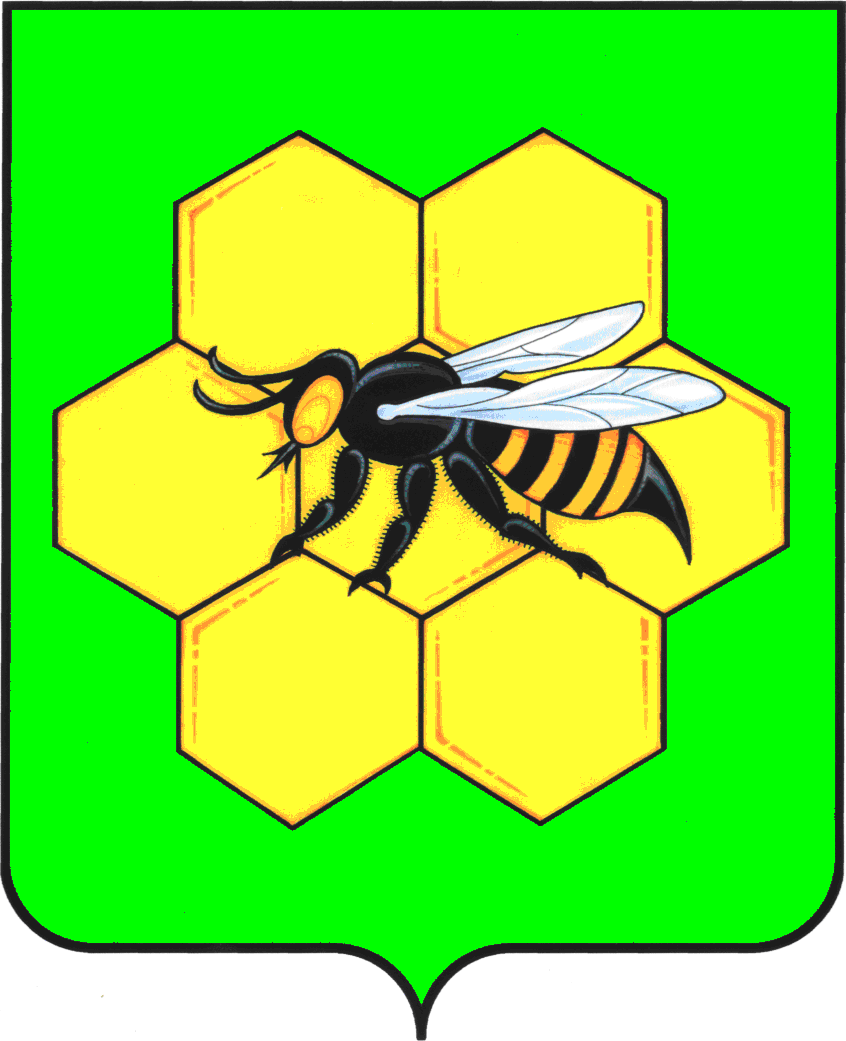 АДМИНИСТРАЦИЯМУНИЦИПАЛЬНОГО РАЙОНА ПЕСТРАВСКИЙСАМАРСКОЙ ОБЛАСТИПОСТАНОВЛЕНИЕ_______________№_________О внесении изменений в постановление администрации муниципального района Пестравский Самарской области от 03.07.2017 № 364 «Об утверждении муниципальной программы «Формирование  комфортной городской среды муниципального района Пестравский Самарской области на 2017 годВ соответствии с постановлением Правительства Российской Федерации от 10.02.2017 года № 169 "Об утверждении Правил предоставления и распределения субсидий из федерального бюджета бюджетам субъектов Российской Федерации на поддержку государственных программ субъектов Российской Федерации и муниципальных программ формирования современной городской среды", приказом Министерства строительства и жилищно-коммунального хозяйства Российской Федерации от 21.02.2017 года  № 114/пр "Об утверждении методических рекомендаций по подготовке государственных (муниципальных) программ формирования современной городской среды в рамках реализации приоритетного проекта "Формирование комфортной городской среды на 2017 год", распоряжением администрации муниципального района Пестравский Самарской области № 188 от 26.09.2017 «О внесении изменений в муниципальную программу «Формирование комфортной городской среды муниципального района Пестравский Самарской области на 2017 год» руководствуясь статьями 41, 43 Устава муниципального района Пестравский Самарской области, администрация муниципального района Пестравский  ПОСТАНОВЛЯЕТ:Внести в приложение к постановлению администрации муниципального района Пестравский Самарской области от 03.07.2017 № 364 «Об утверждении муниципальной программы «Формирование  комфортной городской среды муниципального района Пестравский Самарской области на 2017 год» (далее – муниципальная программа) следующие изменения:Паспорт муниципальной программы изложить в новой редакции согласно приложению 1 настоящего постановления;пункт 3.2. муниципальной программы изложить в новой редакции:«3.2. Объем видов работ по благоустройству дворовых территорий МКД на территории муниципального района Пестравский.Для поддержания дворовых территорий МКД и мест массового пребывания населения в технически исправном состоянии и приведения их в соответствие с современными требованиями комфортности разработана настоящая муниципальная программа.В программе предусматривается целенаправленная работа по благоустройству дворовых территорий МКД исходя из минимального перечня работ:- ремонт дворовых проездов;- обеспечение освещением дворовых территорий;- установка скамеек;- установка урн для мусора;дополнительного перечня работ:- оборудование детских и (или) спортивных площадок;- оборудование автомобильных парковок;- устройство и обустройство тротуаров, пешеходных дорожек;- иные виды работ.В приложении № 10  к муниципальной программе представлен визуализированный перечень образцов элементов благоустройства, предлагаемых к размещению на дворовой территории, в соответствии с минимальным перечнем работ.Нормативная стоимость (единичные расценки) работ по благоустройству дворовых территорий, входящих в состав минимального и дополнительного перечней работ приведена в приложении № 11 к муниципальной программе.Перед началом работ по благоустройству дворовой территории МКД, включенной в муниципальную программу, подготавливается и утверждается (с учетом обсуждения с представителями заинтересованных лиц) дизайн-проект в соответствии с Порядком разработки, обсуждения с заинтересованными лицами и утверждения дизайн-проекта благоустройства дворовой территории, включенной в муниципальную программу согласно приложению № 5 к настоящей муниципальной программе.Все мероприятия планируются с учетом создания условий для жизнедеятельности инвалидов и других маломобильных групп населения.»;приложение № 1 муниципальной программы изложить в редакции согласно приложению 2 настоящего постановления;приложение № 2 муниципальной программы изложить в редакции согласно приложению 3 настоящего постановления;приложение № 3 муниципальной программы изложить в редакции согласно приложению 4 настоящего постановления;приложение № 4 муниципальной программы изложить в редакции согласно приложению 5 настоящего постановлениявключить в муниципальную программу приложение № 10 согласно приложению 6 настоящего постановления;включить в муниципальную программу приложение № 11 согласно приложению 7 настоящего постановления;Опубликовать настоящее постановление в районной газете «Степь» и разместить на официальном Интернет-сайте муниципального района Пестравский. Контроль за исполнением настоящего постановления оставляю за собой.И. о. Главы муниципальногорайона Пестравский                                                                           В.В. ШаталовКазанцев Е. А. 8(846)7421288Приложение 1к постановлению администрациимуниципального района ПестравскийСамарской области№_____ от_______________ПАСПОРТмуниципальной программы«Формирование комфортной городской среды муниципального района Пестравский Самарской области на 2017 год».Приложение 2к постановлению администрациимуниципального района ПестравскийСамарской области№_____ от_______________Приложение № 1к муниципальной программе «Формирование комфортной  городской среды муниципального района Пестравский Самарской области на 2017 год»ПЕРЕЧЕНЬпоказателей (индикаторов) муниципальной программы «Формирование комфортной  городской среды муниципального района Пестравский  Самарской области на 2017 год»Приложение 3к постановлению администрациимуниципального района ПестравскийСамарской области№_____ от_______________Приложение № 2к муниципальной программе «Формирование комфортной  городской среды муниципального района Пестравский Самарской области на 2017 год»Ресурсное обеспечение реализации муниципальной программы на 2017 годПриложение 4к постановлению администрациимуниципального района ПестравскийСамарской области№_____ от_______________Приложение № 3к муниципальной программе «Формирование комфортной  городской среды муниципального района Пестравский Самарской области на 2017 год»Адресный перечень дворовых территорий, подлежащих благоустройству в 2017 годуПриложение 5к постановлению администрациимуниципального района ПестравскийСамарской области№_____ от_______________Приложение № 4к муниципальной программе «Формирование комфортной  городской среды муниципального района Пестравский Самарской области на 2017 год»ПЕРЕЧЕНЬосновных мероприятий муниципальной программыПриложение 6к постановлению администрациимуниципального района ПестравскийСамарской области№_____ от_______________Приложение № 10к муниципальной программе «Формирование комфортной  городской среды муниципального района Пестравский Самарской области на 2017 год»Визуализированный перечень образцов элементов благоустройства, предлагаемых к размещению на дворовой территории, в соответствии с минимальным перечнем работ по благоустройствуПриложение 7к постановлению администрациимуниципального района ПестравскийСамарской области№_____ от_______________Приложение № 11к муниципальной программе «Формирование комфортной  городской среды муниципального района Пестравский Самарской области на 2017 год»Нормативная стоимость (единичные расценки) работ по благоустройству дворовых территорий, входящих в состав минимального и дополнительного перечней работНаименование муниципальной программы«Формирование комфортной городской среды муниципального района Пестравский Самарской области на 2017 год».Дата принятия решения о разработке муниципальной программыРаспоряжение  № 129 от 27.06.2017 года «О разработке муниципальной программы «Формирование комфортной городской среды муниципального района Пестравский на 2017 год».Ответственныйисполнитель муниципальной программыМКУ «Отдел капитального строительства и жилищно-коммунального хозяйства администрации муниципального района Пестравский».Участники муниципальной программыАдминистрация муниципального района Пестравский; граждане, их объединения; заинтересованные лица; общественные организации; подрядные организации.Цели муниципальной программыПовышение уровня благоустройства дворовых территорий муниципальногорайона Пестравский Самарской области. Задачи муниципальной программы- проведение ремонта и обеспечениеблагоустройства дворовых территорий МКД;- организация новых и восстановлениесуществующих мест отдыха навнутридворовых территориях МКД;- привлечение населения к участию вблагоустройстве дворовых территорий МКД, общественных территорий сельских поселений;- обеспечение формирования единого облика сельских поселений.Показатели (индикаторы) муниципальной программы- доля дворовых территорий МКД, вотношении которых проведены работы по благоустройству, от общего количества дворовых территорий МКД;- количество дворовых территорий МКД, приведенных в нормативное состояние;- доля дворовых территорий, на которых проведен ремонт асфальтобетонного покрытия;- доля дворовых территорий, на которых созданы комфортные условия для отдыха и досуга жителей, от общего количества дворовых территорий МКД, участвующих в муниципальной программе;- повышения уровня информирования о мероприятиях по формированию комфортной городской среды муниципального района Пестравский;- доля участия населения в мероприятиях, проводимых в рамках муниципальной программы.Планы мероприятий с указанием сроков реализации муниципальной программы- благоустройство дворовых территорий МКД – 2017 год.Этапы и сроки реализациимуниципальной программы 2017 год, муниципальная программа реализуется в один этап.Объемы бюджетных ассигнованиймуниципальной программыПрогнозируемый общий объемфинансирования составляет 43594,561 тыс.рублей, в том числе:- Федеральный бюджет: 16871,095 тыс. рублей;- Региональный бюджет: 22364,01 тыс. рублей;- Местный бюджет: 4359,456 тыс. рублей;Объемы финансирования будут уточняться при формировании бюджета муниципального образования.Ожидаемые результатыреализации муниципальной программы- увеличение доли дворовых территорий МКД, вотношении которых будут проведены работы по благоустройству, от общего количества дворовых территорий МКД до 63 %;- увеличение количества дворовых территорий МКД, приведенных в нормативное состояние до 27,4%- увеличение доли дворовых территорий МКД, на которых созданы комфортные условия для отдыха и досуга жителей, от общего количества дворовых территорий МКД, участвующих в муниципальной программе до 43,5%- увеличение общей площади дорожного покрытия дворовых территорий МКД, приведенного в надлежащее состояние на 7%- увеличение доли граждан, которые будутобеспечены комфортными условиямипроживания в МКД, до 29,6%;- обеспечение малыми архитектурными формами (далее – МАФ) дворовых территорий МКД на 63%;- увеличение уровня информирования о мероприятиях по формированию комфортной среды муниципального района Пестравский, в ходе реализации муниципальной программы до 100%;- увеличение доли участия населения в мероприятиях, проводимых в рамках муниципальной программы до 100% - улучшение эстетического состояниятерриторий муниципального образования.                                                                                                                                                                                                                                                                                                                                                                                                                                                                                                                                                                                                                                                               NНаименование показателя (индикатора)Единица измеренияЗначения показателейЗначения показателейNНаименование показателя (индикатора)Единица измеренияна 01.01.2017 (начало реализации программы) на 01.01.2018(конец реализации программы)1Количество благоустроенных дворовых территорийЕд.5 372Площадь благоустроенных дворовых территорийм21500 278303Доля благоустроенных дворовых территорий от общего количества дворовых территорий%3,727,44Охват населения благоустроенными дворовыми территориями (доля населения, проживающего в жилом фонде с благоустроенными дворовыми территориями от общей численности населения муниципального образования субъекта Российской Федерации)%1,28,95Объем трудового участия заинтересованных лиц в выполнении минимального перечня работ по благоустройству дворовых территорийЧел/часы03106Объем трудового участия заинтересованных лиц в выполнении дополнительного перечня работ по благоустройству дворовых территорийЧел/часы0250НаименованиеОтветственный исполнитель муниципальной программыИсточник финансированияОбъемы бюджетных ассигнований (тыс. рублей)Ожидаемый результатМуниципальная программа «Формирование комфортной  городской среды муниципального района Пестравский Самарской области на 2017 год»МКУ «Отдел капитального строительства и жилищно-коммунального хозяйства администрации муниципального района Пестравский»Всего, в том числе:43594,561Повышение уровня благоустройства дворовых территорий муниципальногорайона Пестравский Самарской областиМуниципальная программа «Формирование комфортной  городской среды муниципального района Пестравский Самарской области на 2017 год»МКУ «Отдел капитального строительства и жилищно-коммунального хозяйства администрации муниципального района Пестравский»Федеральный бюджет16871,095Повышение уровня благоустройства дворовых территорий муниципальногорайона Пестравский Самарской областиМуниципальная программа «Формирование комфортной  городской среды муниципального района Пестравский Самарской области на 2017 год»МКУ «Отдел капитального строительства и жилищно-коммунального хозяйства администрации муниципального района Пестравский»Региональный бюджет22364,01Повышение уровня благоустройства дворовых территорий муниципальногорайона Пестравский Самарской областиМуниципальная программа «Формирование комфортной  городской среды муниципального района Пестравский Самарской области на 2017 год»МКУ «Отдел капитального строительства и жилищно-коммунального хозяйства администрации муниципального района Пестравский»Местный бюджет4359,456Повышение уровня благоустройства дворовых территорий муниципальногорайона Пестравский Самарской областиМуниципальная программа «Формирование комфортной  городской среды муниципального района Пестравский Самарской области на 2017 год»МКУ «Отдел капитального строительства и жилищно-коммунального хозяйства администрации муниципального района Пестравский»Внебюджетные средства0Повышение уровня благоустройства дворовых территорий муниципальногорайона Пестравский Самарской области№п/пАдресРемонтасфальтобетонногопокрытияФасад, отмосткаОграждениеУстановкадетскогоигровогокомплексаОбустройство входа в подъездСтоимость работСтоимость работСтоимость работСтоимость работ№п/пАдресРемонтасфальтобетонногопокрытияФасад, отмосткаОграждениеУстановкадетскогоигровогокомплексаОбустройство входа в подъездФБРБМБВсего№п/пАдресСумма,тыс. руб.Сумма,тыс. руб.Сумма,тыс. руб.Сумма,тыс. руб.Сумма,тыс. руб.Сумма,тыс. руб.Сумма,тыс. руб.Сумма,тыс. руб.Сумма,тыс. руб.1.с. Пестравка, ул. Заводская, д. 6 А494,88191,52253,8749,49494,882.с. Пестравка, ул. Заводская, д.10286,32110,81146,8828,63286,323.с. Пестравка, ул. Заводская, д. 13270,14104,54138,5827,02270,144.с. Пестравка, ул. Заводская, д. 17236,1891,4121,1623,62236,185.с. Пестравка, ул. Заводская, д. 19276,19106,89141,6927,61276,196.с. Пестравка ул. 50 лет Октября, д. 51 13953,7971,3113,91397.с. Пестравка, ул. 50 лет Октября, д. 52467,85211,27262,82348,3967,92679,138.с. Пестравка, ул. 50 лет Октября, д. 53139211,27135,55179,6935,03350,279.с. Пестравка, ул. 50 лет Октября, д. 122912,93353,3468,3391,3912,9310.с. Пестравка, ул. Кирова, д. 120980,88107,2220,920911.с. Пестравка ул. Кирова, д. 7638,48247,1327,5563,84638,4912.с. Пестравка, ул. Коммунистическая, д. 37172,4766,7588,4817,24172,4713.с. Пестравка, ул. Коммунистическая, д. 39375,45145,3192,6137,54375,4514.с. Пестравка, ул. Коммунистическая, д. 41375,45453,08320,64425,0482,85828,5315.с. Пестравка, ул. Коммунистическая, д. 51375,45453,08320,64425,0482,85828,5316.с. Пестравка, ул. Крайнюковская, д. 73438,24169,6224,8243,82438,2417.с. Пестравка, ул. Крайнюковская, д. 82376145,51192,8937,637618.с. Пестравка, ул. Крайнюковская, д. 881046404,8536,6104,6104619.с. Пестравка, ул. Крайнюковская, д. 90533,45206,45273,6653,34533,4520.с. Пестравка, ул. Крайнюковская, д. 92539,85208,92276,9453,99539,8521.с. Пестравка, ул. Крайнюковская, д. 94501,48194,08257,2650,15501,4922.с. Пестравка, ул. Крайнюковская, д. 98481,08186,18246,848,11481,0923.с. Пестравка, ул. Крайнюковская, д. 100536,33207,56275,1453,63536,3324.с. Пестравка, ул. Крайнюковская, д. 102514,48199,1263,9351,45514,4825.с. Пестравка, ул. Краснооктябрьская, д. 3210,3670108,5143,8228,04280,3626.с. Пестравка, ул. Краснооктябрьская, д. 4609496427,64566,87110,49110527.с. Пестравка, ул. Краснооктябрьская, д. 6224,4270113,94151,0429,44294,4228.с. Пестравка, ул. Краснооктябрьская, д. 7210,3670108,5143,8228,04280,3629.с. Пестравка, ул. Краснооктябрьская, д. 8224,42300,85203,28269,4752,53525,2830.с. Пестравка, ул. Краснооктябрьская, д. 9210,3670108,5143,8228,04280,3631.с. Пестравка, ул. Краснооктябрьская, д. 10225,7687,37115,8122,58225,7632.с. Пестравка, ул. Краснооктябрьская, д. 11220,0185,14112,8722220,0133.с. Пестрака, ул. Краснооктябрьская, д. 127027,0935,9177034.с. Пестравка,ул. Краснооктябрьская, д. 14157,02300,85177,2234,8945,79457,8835.с. Пестравка, ул. Мира, д. 11033,59512,28598,26793,04154,581545,8836.с. Пестравка ул. Мира , д. 210540,6453,8710,4910537.с. Пестравка,ул. Мира, д. 4224,42301203,34269,5452,54525,4238.с. Пестравка, ул. Мира, д. 6451,56174,75231,6545,16451,5639.с. Пестравка, ул. Нефтяная, д. 6266,92300,85219,73291,2756,78567,7840.с. Пестравка, ул. Нефтяная, д. 7187,36300,85188,94250,4648,82488,2241.с. Пестравка, ул. Шоссейная, д. 3182,337097,65129,4525,23252,3342.с. Пестравка, ул. Южная, д. 3417,57161,6214,2141,76417,5743.с. Пестравка, ул. 50 лет Октября, д. 54469,43181,67240,8246,94469,4344.с. Пестравка, ул. Коммунистическая, д. 43417,45161,56214,1641,74417,4645.с. Пестравка, ул. Коммунистическая, д. 45453,08175,34232,4345,31453,0846.с. Пестравка, ул. Коммунистическая, д. 47396,95153,62203,6439,69396,9547.с. Пестравка, ул. Коммунистическая, д. 49453,08175,34232,4345,31453,0848.с. Пестравка, ул. Коммунистическая, д. 53187,9372,7396,4118,79187,9349.с. Пестравка, ул. Коммунистическая, д. 55254,9798,67130,825,5254,9750.с. Пестравка, ул. Коммунистическая, д. 57283,32109,64145,3428,34283,3251.с. Пестравка, ул. Краснооктябрьская, д. 2246,8695,53126,6424,69246,8652.с. Пестравка, ул. Краснооктябрьская, д. 5220,0185,14112,8722220,01ИТОГО по с. п. ПестравкаИТОГО по с. п. Пестравка5101,8614174,053761641,981846,738955,4011871,172314,0523140,6253.с. Тепловка, ул. Чкалова, д. 1254,3398,43130,4725,43254,3354.с. Тепловка, ул. Чкалова, д. 2254,3398,43130,4725,43254,3355.с. Тепловка, ул. Чкалова, д. 3498,31192,85255,6349,83498,3156.с. Мосты, пер. Комсомольский, д. 18447,92173,35229,7844,79447,9257.с. Мосты, пер. Комсомольский, д. 24146,36831,42378,4501,697,78977,7858.с. Мосты, ул. Юбилейная, д. 13345,28402289,2383,3574,73747,2859.с. Мосты, ул. Юбилейная, д. 15160,61607,93297,42394,2676,85768,5360.с. Мосты, ул. Юбилейная, д. 17351,66402291,67386,6375,36753,6661.с. Мосты, ул. Юбилейная, д. 14498,31192,85255,6349,83498,3162.с. Мосты, ул. Юбилейная, д. 16526,63203,81270,1652,66526,63ИТОГО по с. п. МостыИТОГО по с. п. Мосты1451,832752,01526,63996,6202216,412937,98572,705727,0963.п. Овсянка, ул. Верхняя, д. 1230,0889,04118,0323,01230,0864.п. Овсянка, ул. Верхняя, д. 3560,26482403,35534,68104,231042,2665.пос. Овсянка, ул. Коммунальная, д. 3139198,81130,73173,333,78337,8166.пос. Овсянка, ул. Коммунальная, д. 5293,11113,43150,3729,31293,1167.с. Майское, пер. Новый, д. 374,39301145,28192,5837,53375,3968.с. Майское, пер. Новый, д. 4157,47301177,43235,245,84458,4769.с. Майское, пер. Новый, д. 6494,3530168,27334,22443,0486,36863,6270.с. Майское, ул. Специалистов, д. 101391185,35 389,87663,4879,39171,431714,2271.с. Майское, ул. Центральная, д. 170111,68114,79114,73152,0929,65296,4772.с. Майское, ул. Центральная, д. 3494,35482111,6880,56452,24599,49116,861168,5973.с. Майское, ул. Центральная, д. 5218,1184,41111,8921,81218,1174.с. Майское, ул. Центральная, д. 6249,59353233,2309,1360,26602,5975.с. Майское, ул. Центральная, д. 12266,08603336,33445,8486,91869,0876.с. Майское, ул. Центральная, д. 14353136,61181,0935,335377.с. Майское, ул. Центральная, д. 16259,75353237,13314,3461,28612,7578.с. Майское, ул. Центральная, д. 20603111,68211,27358,34475,0192,6925,9579.с. Майское, ул. Центральная, д. 22139111,68211,27178,77236,9846,2461,9580.с. Майское, ул. Центральная, д. 2470102,6866,8388,5817,27172,6881.с. Майское, ул. Центральная, д. 31310,76353111,68300,1397,877,54775,4482.с. Майское, ул. Центральная, д. 33353,16139111,68507,64430,14570,19111,151111,4883.с. Майское, ул. Центральная, д. 35180,86603111,691346,605459,3989,556895,55184.с. Майское, ул. Школьная, д. 5237,6370119,05157,8130,77307,6385.с. Майское, ул. Школьная, д. 7102,5870468,04247,92328,6464,06640,62ИТОГО по с. п. МайскоеИТОГО по с. п. Майское4252,455924781,7712544,421224,215699,297554,861472,70114726,851ИТОГО по м. р. Пестравский:ИТОГО по м. р. Пестравский:10806,1422850,061684,4015183,023070,9416871,09522364,014359,45643594,561Номер и наименованиеосновного мероприятияОтветственныйисполнительСрокСрокОжидаемыйнепосредственныйрезультат (краткоеописание)ОсновныенаправленияреализацииСвязь споказателямиПрограммы(подпрограммы)Номер и наименованиеосновного мероприятияОтветственныйисполнительначалареализацииокончанияреализацииОжидаемыйнепосредственныйрезультат (краткоеописание)ОсновныенаправленияреализацииСвязь споказателямиПрограммы(подпрограммы)Задача 1. Благоустройство дворовых территорийЗадача 1. Благоустройство дворовых территорийЗадача 1. Благоустройство дворовых территорийЗадача 1. Благоустройство дворовых территорийЗадача 1. Благоустройство дворовых территорийЗадача 1. Благоустройство дворовых территорийЗадача 1. Благоустройство дворовых территорий1. 1. Мероприятия:Подготовка и утверждение с учетом обсуждения с представителями заинтересованных лиц дизайн-проектов благоустройства дворовых территорий, включенных в муниципальную программуМКУ «Отдел капитального строительства и жилищно-коммунального хозяйства»20172017Готовый дизайн проектВыполнение работ по комплексному благоустройству дворовых территорийРазмещение муниципальных заказов в соответствии с Федеральным законом от 05.04. 2013г. .№44 ФЗ. "О контрактной системе в сфере закупок товаров, работ, услуг для обеспечения государственных и муниципальных нужд" на выполнение мероприятий, установленных муниципальной программойМКУ «Отдел капитального строительства и жилищно-коммунального хозяйства»20172017Муниципальные контракты на выполнение работ в рамках муниципальной программы Выполнение работ по комплексному благоустройству дворовых территорийПриемка выполненных работ по благоустройству дворовых территорий, включенных в муниципальную программу на 2017гМКУ «Отдел капитального строительства и жилищно-коммунального хозяйства»20172017Благоустройство 85 дворовых территорийВыполнение работ по комплексному благоустройству дворовых территорийколичество благоустроенных территорий- площадь благоустроенных дворовых территорийЗадача 2. Повышение уровня вовлеченности населения в благоустройство дворовых территорийЗадача 2. Повышение уровня вовлеченности населения в благоустройство дворовых территорийЗадача 2. Повышение уровня вовлеченности населения в благоустройство дворовых территорийЗадача 2. Повышение уровня вовлеченности населения в благоустройство дворовых территорийЗадача 2. Повышение уровня вовлеченности населения в благоустройство дворовых территорийЗадача 2. Повышение уровня вовлеченности населения в благоустройство дворовых территорийЗадача 2. Повышение уровня вовлеченности населения в благоустройство дворовых территорий2.1.Формирование и разработка мероприятий направленных на привлечение населения для участия граждан в благоустройстве дворовых территорийМКУ «Отдел капитального строительства и жилищно-коммунального хозяйства»20172017Участие граждан в благоустройстве дворовых территорийВыполнение работ по комплексному благоустройству дворовых территорий2.2. Реализация мероприятий направленных на участие граждан в благоустройстве дворовых территорийМКУ «Отдел капитального строительства и жилищно-коммунального хозяйства»20172017Участие граждан в благоустройстве дворовых территорийВыполнение работ по комплексному благоустройству дворовых территорий- доля участия населения в благоустройстве дворовых территорий МКД№ п/пВизуализированное изображениеВизуализированное изображениеНаименование, характеристики1.Обеспечение освещения дворовых территорийОбеспечение освещения дворовых территорийОбеспечение освещения дворовых территорий1.1.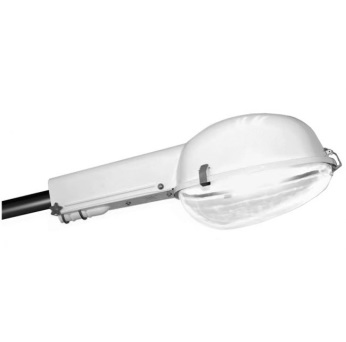 Светильник РКУМощность: 250 Вт.Габариты ДхВхШ: 675х300х275Светильник РКУМощность: 250 Вт.Габариты ДхВхШ: 675х300х2752.Установка скамеекУстановка скамеекУстановка скамеек2.1.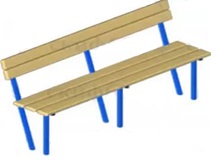 Скамья деревянная со спинкойГабариты ДхВхШ: 1950х480х900Скамья деревянная со спинкойГабариты ДхВхШ: 1950х480х9003.Установка урнУстановка урнУстановка урн3.1.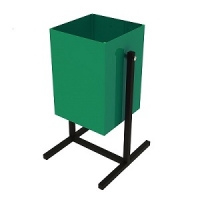 Урна квадратнаяГабариты ДхВхШ: 550х350х240Урна квадратнаяГабариты ДхВхШ: 550х350х2403.2.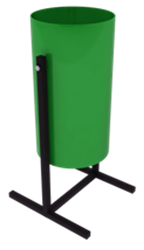 Урна цилиндрическаяГабариты ВхШ: 568х370Урна цилиндрическаяГабариты ВхШ: 568х370№п/пНаименование видов работЕд. изм.Кол-воСтоимость с НДС, руб.1.Минимальный перечень видов работ по благоустройству дворовых территорийМинимальный перечень видов работ по благоустройству дворовых территорийМинимальный перечень видов работ по благоустройству дворовых территорийМинимальный перечень видов работ по благоустройству дворовых территорий1.1.Ремонт дворовых проездовкв. м.11415,31.2.Обеспечение освещения дворовых территорийшт.1453701.3.Установка скамеекшт.168001.4.Установка урнышт.112002.Перечень дополнительных видов работ по благоустройству дворовых территорийПеречень дополнительных видов работ по благоустройству дворовых территорийПеречень дополнительных видов работ по благоустройству дворовых территорийПеречень дополнительных видов работ по благоустройству дворовых территорий2.1.Оборудование детских и (или) спортивных площадок (шт.1390002.2.Оборудование автомобильных парковокм21576,22.3.Устройство и обустройство тротуаров, пешеходных дорожекм22384,602.4.Иные виды работ2.4.1.Ремонт фасадам27302.4.2.Ремонт отмостким210622.4.3.Ограждением.п.540